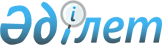 Об областном бюджете на 2014-2016 годыРешение маслихата Мангистауской области от 10 декабря 2013 года № 13/188. 
Зарегистрировано Департаментом юстиции Мангистауской области 26 декабря 2013 года № 2323      Примечание РЦПИ.

      В тексте документа сохранена пунктуация и орфография оригинала.      В соответствии с Бюджетным кодексом Республики Казахстан от 4 декабря 2008 года, законами Республики Казахстан от 23 января 2001 года «О местном государственном управлении и самоуправлении в Республике Казахстан» и от 3 декабря 2013 года «О республиканском бюджете на 2014-2016 годы» областной маслихат РЕШИЛ:

       

Утвердить областной бюджет на 2014-2016 годы согласно приложению соответственно, в том числе на 2014 год, в следующих объемах:

      1) доходы - 88 236 729 тысяч тенге, в том числе по:

      налоговым поступлениям – 50 621 014 тысяч тенге;

      неналоговым поступлениям – 1 398 235 тысяч тенге;

      поступлениям от продажи основного капитала – 15 000 тысяч тенге;

      поступлениям трансфертов – 36 202 479 тысяч тенге;

      2) затраты - 87 684 172 тысячи тенге;

      3) чистое бюджетное кредитование – 4 187 100 тысяч тенге, в том числе: 

      бюджетные кредиты – 4 339 888 тысяч тенге;

      погашение бюджетных кредитов – 152 788 тысяч тенге;

      4) сальдо по операциям с финансовыми активами – 1 555 539 тысяч тенге, в том числе: 

      приобретение финансовых активов – 1 555 539 тысяч тенге;

      поступления от продажи финансовых активов государства – 0 тенге;

      5) дефицит (профицит) бюджета – 5 190 082 тысячи тенге;

      6) финансирование дефицита (использование профицита) бюджета – 5 190 082 тысячи тенге.

      Сноска. Пункт 1 с изменениями, внесенными решениями Мангистауского областного маслихата от 19.11.2014 № 20/297(вводится в действие с 01.01.2014).



      2. Установить на 2014 год нормативы распределения доходов в бюджеты городов и районов в следующих размерах:



      1) индивидуальный подоходный налог с доходов, облагаемых у источника выплаты:

      Бейнеускому району - 81,1 процента;

      Каракиянскому району - 45,9 процента;

      Тупкараганскому району - 72,8 процента;

      Мунайлинскому району - 93,5 процента;

      городу Актау - 23,7 процента;

      городу Жанаозен - 50,4 процента;

      Сноска. Пункт 2  подпункт 1)с изменениями, внесенными решениями Мангистауского областного маслихата от 19.11.2014 № 20/297(вводится в действие с 01.01.2014).



      2) индивидуальный подоходный налог с доходов, необлагаемых у источника выплаты:

      Бейнеускому району – 100 процентов;

      Каракиянскому району - 100 процентов;

      Мангистаускому району - 100 процентов;

      Тупкараганскому району - 100 процентов;

      Мунайлинскому району – 100 процентов;

      городу Актау - 0 процентов;

      городу Жанаозен - 100 процентов;



      3) индивидуальный подоходный налог с доходов иностранных граждан, облагаемых у источника выплаты:

      Бейнеускому району – 100 процентов;

      Каракиянскому району - 100 процентов;

      Мангистаускому району - 100 процентов;

      Тупкараганскому району - 100 процентов;

      Мунайлинскому району – 100 процентов;

      городу Актау - 0 процентов;

      городу Жанаозен - 100 процентов;



      4) индивидуальный подоходный налог с доходов иностранных граждан, необлагаемых у источника выплаты:

      городу Актау - 100 процентов;



      5) социальный налог:

      Бейнеускому району - 81,1 процента;

      Каракиянскому району - 45,9 процента;

      Тупкараганскому району - 72,7 процента;

      Мунайлинскому району - 93,4 процента;

      городу Актау - 23,8 процента;

      городу Жанаозен - 50,4 процента;

      Сноска. Пункт 2  подпункт 1)с изменениями, внесенными решениями Мангистауского областного маслихата от 19.11.2014 № 20/297(вводится в действие с 01.01.2014).



      3. Предусмотреть в областном бюджете на 2014 год объемы субвенций, передаваемых из областного бюджета в районные бюджеты, в сумме 4 728 220 тысяч тенге, в том числе:

      «Мангистаускому району - 428 017 тысяч тенге»

      Сноска. Пункт 3 - в редакции решения Мангистауского областного маслихата от 19.11.2014 № 20/297(вводится в действие с 01.01.2014).



      4. Предусмотреть в областном бюджете на 2014 год объемы бюджетных изъятий из районных бюджетов в областной бюджет в сумме 2 675 090 тысяч тенге, в том числе:

      Каракиянского района – 2 386 928 тысяч тенге;

      Тупкараганского района – 288 162 тысячи тенге.



      5. Принять к сведению, что бюджетные изъятия, подлежащие перечислению в республиканский бюджет, осуществляются из областного бюджета в сумме 10 079 859 тысяч тенге.



      6. Учесть, что в областном бюджете на 2014 год предусмотрены целевые текущие трансферты областному бюджету, бюджетам районов и городов, распределение и (или) порядок использования которых определяются на основании постановления акимата области:

      на обеспечение безопасности дорожного движения;

      на реализацию государственного общеобразовательного заказа в дошкольных организациях образования;

      на оснащение учебным оборудованием кабинетов физики, химии, биологии в государственных учреждениях основного среднего и общего среднего образования;

      на обновление и переоборудование учебно-производительных мастерских, лабораторий учебных заведений технического и профессионального образования;

      на повышение оплаты труда учителям, прошедшим повышение квалификации по трехуровневой системе;

      на обеспечение и расширение гарантированного объема бесплатной медицинской помощи, финансируемой за счет местного бюджета;

      на закуп лекарственных средств, вакцин и других медицинских иммунобиологических препаратов;

      на материально-техническое оснащение медицинских организаций здравоохранения на местном уровне;

      на введение стандартов специальных социальных услуг;

      на размещение государственного социального заказа в неправительственном секторе;

      на реализацию плана действий по обеспечению прав и улучшению качества жизни инвалидов;

      на поддержку предпринимательства в городе Жанаозен;

      на субсидирование стоимости услуг по подаче питьевой воды из особо важных групповых и локальных систем водоснабжения, являющихся безальтернативными источниками питьевого водоснабжения;

      на поддержку частного предпринимательства в регионах в рамках программы «Дорожная карта бизнеса - 2020»;

      на реализацию текущих мероприятий в рамках Программы «Дорожная карта занятости 2020»;

      на реализацию текущих мероприятий в рамках Программы развития моногородов на 2012–2020 годы;

      на выплату государственной адресной социальной помощи;

      на выплату государственных пособий на детей до 18 лет;

      на выплату ежемесячной надбавки за особые условия труда к должностным окладам работников государственных учреждений, не являющихся государственными служащими, а также работников государственных предприятий, финансируемых из местных бюджетов в размере 10 процентов;

      на увеличение размера стипендий обучающимся в организациях технического и профессионального образования;

      на поддержку использования возобновляемых источников энергии;

      на государственный социальный заказ для трудоустройства целевых групп населения, в том числе для лиц старше 50 лет неправительственным организациям и на государственный заказ для трудоустройства целевых групп населения, в том числе для лиц старше 50 лет частным агентствам занятости;

      на поддержку субъектов агропромышленного комплекса в регионах в рамках Программы «Агробизнес-2020.

      Сноска. Пункт 6 с изменениями, внесенными решениями Мангистауского областного маслихата от 16.04.2014 № 16/246. ; от 05.09.2014 № 19/292(вводится в действие с 01.01.2014).



      7. Учесть, что в областном бюджете на 2014 год предусмотрены целевые трансферты на развитие областному бюджету, бюджетам районов и городов, распределение и (или) порядок использования которых определяются на основании постановления акимата области:

      на развитие объектов образования;

      на развитие объектов здравоохранения;

      на развитие объектов водоснабжения и водоотведения;

      на развитие объектов коммунального хозяйства;

      на проектирование, развитие, обустройство и (или) приобретение инженерно-коммуникационной инфраструктуры;

      на развитие газотранспортной инфраструктуры;

      на развитие транспортной инфраструктуры;

      на развитие индустриально-инновационной инфраструктуры в рамках направления «Инвестор - 2020»;

      на развитие инженерной инфраструктуры в рамках Программы «Развитие регионов»;

      на развитие инженерной инфраструктуры в рамках Программы развития моногородов на 2012–2020 годы;

      на реализацию мероприятий в рамках Программы «Дорожная карта занятости 2020»;

      на проектирование, обустройство и (или) приобретение жилья коммунального жилищного фонда;

      на увеличение уставных капиталов специализированных уполномоченных организаций.

      Сноска. Пункт 7 с изменениями, внесенными решением Мангистауского областного маслихата от 16.04.2014 № 16/246



      8. Учесть, что в областном бюджете на 2013 год предусмотрены бюджетные кредиты областному бюджету, бюджетам районов и городов, распределение и (или) порядок использования которых определяются на основании постановления акимата области:

      для реализации мер социальной поддержки специалистов;

      на микрокредитование предпринимательства в рамках Программы развития моногородов на 2012–2020 годы.



      9. Учесть, что в областном бюджете на 2014 год предусмотрены целевые трансферты на развитие бюджетам районов, распределение и (или) порядок использования которых определяются на основании постановления акимата области:

      на развитие объектов образования;

      на развитие объектов коммунального хозяйства;

      на развитие инженерной инфраструктуры.



      10. Предоставить право:

      на единовременное возмещение коммунальных услуг и приобретение топлива работникам государственных организаций образования, медицинским и фармацевтическим работникам государственных организаций здравоохранения, работникам государственных организаций социального обеспечения, работникам государственных организаций культуры и спорта, работающим в аульной (сельской) местности и поселках, не находящихся на территории административной подчиненности городов, в размере 12 100 тенге.



      11. В соответствии с пунктами 2 и 3 статьи 238 Трудового Кодекса Республики Казахстан установить гражданским служащим здравоохранения, социального обеспечения, образования, культуры, спорта и ветеринарии, работающим в сельской местности, за счет бюджетных средств повышенные не менее чем на двадцать пять процентов должностные оклады и тарифные ставки по сравнению с окладами и ставками гражданских служащих, занимающихся этими видами деятельности в городских условиях.

      Сноска. Пункт 11 - в редакции решения Мангистауского областного маслихата от 19.11.2014 № 20/297(вводится в действие с 01.01.2014).



      12. Утвердить резерв акимата области в сумме 15 368 тысяч тенге»

      Сноска. Пункт 11 - в редакции решения Мангистауского областного маслихата от 19.11.2014 № 20/297(вводится в действие с 01.01.2014).



      13. Утвердить перечень бюджетных программ на 2014 год, не подлежащих секвестру в процессе исполнения областного бюджета, согласно приложению 4.

      Установить, что в процессе исполнения бюджетов районов и городов на 2014 год не подлежат секвестру бюджетные программы согласно приложению 5.



      14. Настоящее решение вводится в действие с 1 января 2014 года.

 

       Председатель сессии                     Р. Борашов      Секретарь

      областного маслихата                    Б. Жусупов

 

       «СОГЛАСОВАНО»

      Руководитель государственного

      учреждения «Управление экономики

      и бюджетного планирования

      Мангистауской области» 

      Ж. Уланова

      10 декабря 2013 г.

 

 

 

П Р И Л О Ж Е Н И Е

к решению областного маслихата

от 10 декабря 2013 года № 13/188

 

  Областной бюджет на 2014 год
					© 2012. РГП на ПХВ «Институт законодательства и правовой информации Республики Казахстан» Министерства юстиции Республики Казахстан
				Кат.
Кл
Пдк
Спк
Наименование 
Сумма, тыс. тенге
1
2
3
1. ДОХОДЫ88 236 7291HАЛОГОВЫЕ ПОСТУПЛЕHИЯ50 621 01401Подоходный налог 26 296 1702Индивидуальный подоходный налог26 296 17003Социальный налог21 756 2461Социальный налог21 756 24605Внутренние налоги на товары, работы и услуги2 568 5993Поступления за использование природных и других ресурсов2 568 5814Сборы за ведение предпринимательской и профессиональной деятельности182HЕHАЛОГОВЫЕ ПОСТУПЛЕHИЯ1 398 23501Доходы от государственной собственности70 3751Поступления части чистого дохода государственных предприятий7 3414Доходы на доли участия в юридических лицах, находящиеся в государственной собственности2105Доходы от аренды имущества, находящегося в государственной собственности34 7906Вознаграждения за размещение бюджетных средств на банковских счетах15 4397Вознаграждения по кредитам, выданным из государственного бюджета12 59502Поступления от реализации товаров (работ, услуг) государственными учреждениями, финансируемыми из государственного бюджета7361Поступления от реализации товаров (работ, услуг) государственными учреждениями, финансируемыми из государственного бюджета73603Поступления денег от проведения государственных закупок, организуемых государственными учреждениями, финансируемыми из государственного бюджета2611Поступления денег от проведения государственных закупок, организуемых государственными учреждениями, финансируемыми из государственного бюджета26104Штрафы, пеня, санкции, взыскания, налагаемые государственными учреждениями, финансируемыми из государственного бюджета, а также содержащимися и финансируемыми из бюджета (сметы расходов) Национального Банка Республики Казахстан797 9801Штрафы, пени, санкции, взыскания, налагаемые государственными учреждениями, финансируемыми из государственного бюджета, а также содержащимися и финансируемыми из бюджета (сметы расходов) Национального Банка Республики Казахстан, за исключением поступлений от организаций нефтяного сектора 797 98006Прочие неналоговые поступления528 8831Прочие неналоговые поступления528 8833ПОСТУПЛЕНИЯ ОТ ПРОДАЖИ ОСНОВНОГО КАПИТАЛА15 00001Продажа государственного имущества, закрепленного за государственными учреждениями15 0001Продажа государственного имущества, закрепленного за государственными учреждениями15 0004ПОСТУПЛЕНИЯ ТРАНСФЕРТОВ36 202 47901Трансферты из нижестоящих органов государственного управления2 870 7462Трансферты из районных (городских) бюджетов2 870 74602Трансферты из вышестоящих органов государственного управления33 331 7331Трансферты из республиканского бюджета33 331 733Фгр
Адм
Пр.
Ппр
Наименование 
Сумма, тыс. тенге
1
2
3
2. ЗАТРАТЫ87 684 17201Государственные услуги общего характера2 942 362110Аппарат маслихата области35 285001Услуги по обеспечению деятельности маслихата области34 785003Капитальные расходы государственного органа500120Аппарат акима области1 742 463001Услуги по обеспечению деятельности акима области1 040 648007Капитальные расходы подведомственных государственных учреждений и организаций699 097009Обеспечение и проведение выборов акимов городов районного значения, сел, поселков, сельских округов2 718257Управление финансов области900 335001Услуги по реализации государственной политики в области исполнения местного бюджета и управления коммунальной собственностью89 703009Приватизация, управление коммунальным имуществом, постприватизационная деятельность и регулирование споров, связанных с этим 1 589010Учет, хранение, оценка и реализация имущества, поступившего в коммунальную собственность9 043028Приобретение имущества в коммунальную собственность800 000258Управление экономики и бюджетного планирования области166 678001Услуги по реализации государственной политики в области формирования и развития экономической политики, системы государственного планирования и управления области122 230005Капитальные расходы государственного органа554061Экспертиза и оценка документации по вопросам бюджетных инвестиций, проведение оценки реализации бюджетных инвестиций43 894282Ревизионная комиссия области97 601001Услуги по обеспечению деятельности ревизионной комиссии области 96 601003Капитальные расходы государственного органа1 00002Оборона792 726120Аппарат акима области12 207010Мероприятия в рамках исполнения всеобщей воинской обязанности12 207271Управление строительства области462 503002Развитие объектов мобилизационной подготовки и чрезвычайных ситуаций462 503287Территориальный орган, уполномоченных органов в области чрезвычайных ситуаций природного и техногенного характера, Гражданской обороны, финансируемый из областного бюджета318 016002Капитальные расходы территориального органа и подведомственных государственных учреждений304 320003Мероприятия гражданской обороны областного масштаба8 696004Предупреждение и ликвидация чрезвычайных ситуаций областного масштаба5 00003Общественный порядок, безопасность, правовая, судебная, уголовно-исполнительная деятельность6 639 076252Исполнительный орган внутренних дел, финансируемый из областного бюджета6 051 879001Услуги по реализации государственной политики в области обеспечения охраны общественного порядка и безопасности на территории области4 090 818003Поощрение граждан, участвующих в охране общественного порядка2 000006Капитальные расходы государственного органа1 781 897008Обеспечение безопасности дорожного движения 28 396013Услуги по размещению лиц, не имеющих определенного места жительства и документов45 204014Организация содержания лиц, арестованных в административном порядке60 280015Организация содержания служебных животных 43 284271Управление строительства области587 197003Развитие объектов органов внутренних дел 16 639053Строительство объектов общественного порядка и безопасности570 55804Образование13 573 654252Исполнительный орган внутренних дел, финансируемый из областного бюджета94 803007Повышение квалификации и переподготовка кадров94 803253Управление здравоохранения области132 251003Повышение квалификации и переподготовка кадров7 199043Подготовка специалистов в организациях технического и профессионального, послесреднего образования 125 052261Управление образования области8 470 841001Услуги по реализации государственной политики на местном уровне в области образования 66 768003Общеобразовательное обучение по специальным образовательным учебным программам648 759005Приобретение и доставка учебников, учебно-методических комплексов для областных государственных учреждений образования23 422006Общеобразовательное обучение одаренных детей в специализированных организациях образования336 117007Проведение школьных олимпиад, внешкольных мероприятий и конкурсов областного масштаба301 081010Повышение квалификации и переподготовка кадров011Обследование психического здоровья детей и подростков и оказание психолого-медико-педагогической консультативной помощи населению86 726012Реабилитация и социальная адаптация детей и подростков с проблемами в развитии36 718024Подготовка специалистов в организациях технического и профессионального образования3 056 183027Целевые текущие трансферты бюджетам районов (городов областного значения) на реализацию государственного образовательного заказа в дошкольных организациях образования2 979 743029Методическая работа162 715048Целевые текущие трансферты бюджетам районов (городов областного значения) на оснащение учебным оборудованием кабинетов физики, химии, биологии в государственных учреждениях основного среднего и общего среднего образования16 813061Целевые текущие трансферты бюджетам районов (городов областного значения) на повышение оплаты труда учителям, прошедшим повышение квалификации по трехуровневой системе120 157067Капитальные расходы подведомственных государственных учреждений и организаций635 639276Управление по защите прав детей области9 926001Услуги по реализации государственной политики в области защиты прав детей на местном уровне9 926285Управление физической культуры и спорта области651 048006Дополнительное образование для детей и юношества по спорту651 048271Управление строительства области4 214 785007Целевые трансферты на развитие бюджетам районов (городов областного значения) на строительство и реконструкцию объектов образования3 882 035037Строительство и реконструкция объектов образования 332 75005Здравоохранение16 647 923253Управление здравоохранения области15 695 127001Услуги по реализации государственной политики на местном уровне в области здравоохранения84 950005Производство крови, ее компонентов и препаратов для местных организаций здравоохранения 216 048006Услуги по охране материнства и детства75 928007Пропаганда здорового образа жизни124 540008Реализация мероприятий по профилактике и борьбе со СПИД в Республике Казахстан20 675009Оказание медицинской помощи лицам, страдающим туберкулезом, инфекционными заболеваниями, психическими расстройствами и расстройствами поведения, в том числе связанные с употреблением психоактивных веществ2 406 656011Оказание скорой медицинской помощи и санитарная авиация, за исключением оказываемой за счет средств республиканского бюджета и субъектами здравоохранения районного значения и села 622 359013Проведение патологоанатомического вскрытия22 004014Обеспечение лекарственными средствами и специализированными продуктами детского и лечебного питания отдельных категорий населения на амбулаторном уровне521 674016Обеспечение граждан бесплатным или льготным проездом за пределы населенного пункта на лечение31 083017Приобретение тест-систем для проведения дозорного эпидемиологического надзора1 072018Информационно-аналитические услуги в области здравоохранения29 854019Обеспечение больных туберкулезом противотуберкулезными препаратами 175 451020Обеспечение больных диабетом противодиабетическими препаратами100 257021Обеспечение онкогематологических больных химиопрепаратами117 700022Обеспечение лекарственными средствами больных с хронической почечной недостаточностью, аутоиммунными, орфанными заболеваниями, иммунодефицитными состояниями, а также больных после трансплантации почек77 567026Обеспечение факторами свертывания крови больных гемофилией357 000027Централизованный закуп вакцин и других медицинских иммунобиологических препаратов для проведения иммунопрофилактики населения765 486029Областные базы спецмедснабжения26 947030Капитальные расходы государственных органов здравоохранения 2 088033Капитальные расходы медицинских организаций здравоохранения1 595 172036Обеспечение тромболитическими препаратами больных с острым инфарктом миокарда23 630038Проведение скрининговых исследований в рамках гарантированного объема бесплатной медицинской помощи119 867039Оказание медицинской помощи населению субъектами здравоохранения районного значения и села и амбулаторно-поликлинической помощи в рамках гарантированного объема бесплатной медицинской помощи7 208 210045Обеспечение лекарственными средствами на льготных условиях отдельных категорий граждан на амбулаторном уровне лечения 191 497046Оказание медицинской помощи онкологическим больным в рамках гарантированного объема бесплатной медицинской помощи 777 412271Управление строительства области952 796038Строительство и реконструкция объектов здравоохранения 943 388083Строительство врачебных амбулаторий и фельдшерского акушерских пунктов, расположенных в сельских населенных пунктах в рамках Дорожной карты занятости 20209 40806Социальная помощь и социальное обеспечение1 710 789256Управление координации занятости и социальных программ области1 228 854001Услуги по реализации государственной политики на местном уровне в области обеспечения занятости и реализации социальных программ для населения89 865002Предоставление специальных социальных услуг для престарелых и инвалидов в медико-социальных учреждениях (организациях) общего типа174 129003Социальная поддержка инвалидов125 179007Капитальные расходы государственного органа901013Предоставление специальных социальных услуг для инвалидов с психоневрологическими заболеваниями в психоневрологических медико-социальных учреждениях (организациях)257 746014Предоставление специальных социальных услуг для престарелых, инвалидов, в том числе детей-инвалидов, в реабилитационных центрах49 226015Предоставление специальных социальных услуг для детей-инвалидов с психоневрологическими патологиями в детских психоневрологических медико-социальных учреждениях (организациях)258 538017Целевые текущие трансферты бюджетам районов (городов областного значения) на введение стандартов специальных социальных услуг14 304018Размещение государственного социального заказа в неправительственном секторе 4 160044Реализация миграционных мероприятий на местном уровне78 974049Целевые текущие трансферты бюджетам районов (городов областного значения) на выплату государственной адресной социальной помощи 55 105050Целевые текущие трансферты бюджетам районов (городов областного значения) на выплату государственных пособий на детей до 18 лет3 569067Капитальные расходы подведомственных государственных учреждений и организаций117 158261Управление образования области361 807015Социальное обеспечение сирот, детей, оставшихся без попечения родителей323 603037Социальная реабилитация38 204263Управление внутренней политики области16 356077Реализация Плана мероприятий по обеспечению прав и улучшению качества жизни инвалидов16 356268Управление пассажирского транспорта и автомобильных дорог области2 746045Целевые текущие трансферты бюджетам районов (городов областного значения) на реализацию Плана мероприятий по обеспечению прав и улучшению качества жизни инвалидов2 746271Управление строительства области65 136039Строительство и реконструкция объектов социального обеспечения65 136297Управление труда области35 890001Услуги по реализации государственной политики в области регулирования трудовых отношений на местном уровне35 390003Капитальные расходы государственного органа50007Жилищно-коммунальное хозяйство8 504 439271Управление строительства области3 697 495014Целевые трансферты на развитие бюджетам районов (городов областного значения) на проектирование, строительство и (или) приобретение жилья коммунального жилищного фонда700 000027Целевые трансферты на развитие бюджетам районов (городов областного значения) на проектирование, развитие, обустройство и (или) приобретение инженерно-коммуникационной инфраструктуры 2 783 725030Развитие коммунального хозяйства213 770279Управление энергетики и жилищно-коммунального хозяйства области4 806 148001Услуги по реализации государственной политики на местном уровне в области энергетики и жилищно-коммунального хозяйства 75 596005Капитальные расходы государственного органа2 500010Целевые трансферты на развитие бюджетам районов (городов областного значения) на развитие системы водоснабжения и водоотведения 1 601 226014Целевые трансферты на развитие бюджетам районов (городов областного значения) на развитие коммунального хозяйства574 230030Целевые трансферты на развитие бюджетам районов (городов областного значения) на развитие системы водоснабжения в сельских населенных пунктах 2 552 596285Управление физической культуры и спорта области796010Ремонт объектов в рамках развития городов и сельских населенных пунктов по Дорожной карте занятости 202079608Культура, спорт, туризм и информационное пространство4 423 290259Управление архивов и документации области121 761001Услуги по реализации государственной политики на местном уровне по управлению архивным делом12 023002Обеспечение сохранности архивного фонда109 738262Управление культуры области1 277 007001Услуги по реализации государственной политики на местном уровне в области культуры 41 695003Поддержка культурно-досуговой работы194 867005Обеспечение сохранности историко-культурного наследия и доступа к ним348 475007Поддержка театрального и музыкального искусства344 870008Обеспечение функционирования областных библиотек55 707011Капитальные расходы государственного органа11 129032Капитальные расходы подведомственных государственных учреждений и организаций280 264263Управление внутренней политики области581 568001Услуги по реализации государственной, внутренней политики на местном уровне 125 543005Капитальные расходы государственного органа1 344007Услуги по проведению государственной информационной политики 454 681264Управление по развитию языков области27 530001Услуги по реализации государственной политики на местном уровне в области развития языков17 180002Развитие государственного языка и других языков народа Казахстана10 350283Управление по вопросам молодежной политики области50 332001Услуги по реализации молодежной политики на местном уровне50 332284Управление туризма области194 643001Услуги по реализации государственной политики на местном уровне в сфере туризма38 255003Капитальные расходы государственного органа2 740004Регулирование туристической деятельности153 649285Управление физической культуры и спорта области1 866 962001Услуги по реализации государственной политики на местном уровне в сфере физической культуры и спорта35 662002Проведение спортивных соревнований на областном уровне42 708003Подготовка и участие членов областных сборных команд по различным видам спорта на республиканских и международных спортивных соревнованиях1 713 377005Капитальные расходы государственного органа1 000032Капитальные расходы подведомственных государственных учреждений и организаций74 215271Управление строительства области303 487016Развитие объектов культуры119 409017Развитие объектов спорта и туризма45 881018Развитие объектов архивов224042Целевые трансферты на развитие бюджетам районов (городов областного значения) на развитие объектов культуры137 97309Топливно-энергетический комплекс и недропользование2 927 966279Управление энергетики и жилищно-коммунального хозяйства области2 927 966011Целевые трансферты на развитие бюджетам районов (городов областного значения) на развитие теплоэнергетической системы1 364 080070Целевые трансферты на развитие бюджетам районов (городов областного значения) на развитие газотранспортной системы 772 028071Развитие газотранспортной системы 791 85810Сельское, водное, лесное, рыбное хозяйство, особо охраняемые природные территории, охрана окружающей среды и животного мира, земельные отношения1 970 787251Управление земельных отношений области87 614001Услуги по реализации государственной политики в области регулирования земельных отношений на территории области29 123003Регулирование земельных отношений 58 491254Управление природных ресурсов и регулирования природопользования области499 019001Услуги по реализации государственной политики в сфере охраны окружающей среды на местном уровне32 768005Охрана, защита, воспроизводство лесов и лесоразведение63 960006Охрана животного мира86 986008Мероприятия по охране окружающей среды231 405013Капитальные расходы государственного органа2 200032Капитальные расходы подведомственных государственных учреждений и организаций81 700255Областное управление сельского хозяйства 408 676001Услуги по реализации государственной политики на местном уровне в сфере сельского хозяйства66 954003Капитальные расходы государственного органа4 570010Государственная поддержка племенного животноводства 86 617013Субсидирование повышения продуктивности и качества продукции животноводства36 920014Субсидирование стоимости услуг по доставке воды сельскохозяйственным товаропроизводителям29 631020Субсидирование повышения урожайности и качества продукции растениеводства, удешевление стоимости горюче-смазочных материалов и других товарно-материальных ценностей, необходимых для проведения весенне-полевых и уборочных работ путем субсидирования производства приоритетных культур 53 559028Услуги по транспортировке ветеринарных препаратов до пункта временного хранения1 350047Субсидирование стоимости удобрений (за исключением органических)17 972048Возделывание сельскохозяйственных культур в защищенном грунте41 850050Возмещение части расходов, понесенных субъектом агропромышленного комплекса, при инвестиционных вложениях69 253271Управление строительства области368 482021Развитие объектов лесного хозяйства3 892022Развитие объектов охраны окружающей среды364 590279Управление энергетики и жилищно-коммунального хозяйства области606 995032Субсидирование стоимости услуг по подаче питьевой воды из особо важных групповых и локальных систем водоснабжения, являющихся безальтернативными источниками питьевого водоснабжения606 99511Промышленность, архитектурная, градостроительная и строительная деятельность1 976 526271Управление строительства области1 647 990001Услуги по реализации государственной политики на местном уровне в области строительства63 758005Капитальные расходы государственного органа2 290040Развитие индустриально-инновационной инфраструктуры в рамках направления «Инвестор - 2020»1 581 942272Управление архитектуры и градостроительства области328 536001Услуги по реализации государственной политики в области архитектуры и градостроительства на местном уровне24 737002Разработка комплексных схем градостроительного развития и генеральных планов населенных пунктов303 421004Капитальные расходы государственного органа37812Транспорт и коммуникации4 692 566268Управление пассажирского транспорта и автомобильных дорог области4 692 566001Услуги по реализации государственной политики на местном уровне в области транспорта и коммуникаций 58 414002Развитие транспортной инфраструктуры1 073 213003Обеспечение функционирования автомобильных дорог346 608005Субсидирование пассажирских перевозок по социально значимым межрайонным (междугородним) сообщениям264 201007Целевые трансферты на развитие бюджетам районов (городов областного значения) на развитие транспортной инфраструктуры518 292011Капитальные расходы государственного органа1 115025Капитальный и средний ремонт автомобильных дорог областного значения и улиц населенных пунктов2 430 72313Прочие5 723 734257Управление финансов области981 239012Резерв местного исполнительного органа области 15 368040Целевые текущие трансферты бюджетам районов (городов областного значения) на выплату ежемесячной надбавки за особые условия труда к должностным окладам работников государственных учреждений, не являющихся государственными служащими, а также работников государственных предприятий, финансируемых из местных бюджетов965 871258Управление экономики и бюджетного планирования области116 279003Разработка или корректировка, а также проведение необходимых экспертиз технико-экономических обоснований местных бюджетных инвестиционных проектов и конкурсных документаций концессионных проектов, консультативное сопровождение концессионных проектов116 279268Управление пассажирского транспорта и автомобильных дорог области446 231084Целевые трансферты на развитие бюджетам районов (городов областного значения) на реализацию бюджетных инвестиционных проектов в рамках Программы развития моногородов на 2012-2020 годы 446 231269Управление по делам религий области60 557001Услуги по реализации государственной политики в области в сфере религиозной деятельности на местном уровне45 895002Создание информационных систем0003Капитальные расходы государственного органа1 162004Капитальные расходы подведомственных государственных учреждений и организаций3 150005Изучение и анализ религиозной ситуации в регионе10 350271Управление строительства области1 492 934051Развитие индустриальной инфраструктуры в рамках программы «Дорожная карта бизнеса - 2020»411 771077Целевые трансферты на развитие бюджетам районов (городов областного значения) на развитие инженерной инфраструктуры в рамках Программы «Развитие регионов»959 600084Целевые трансферты на развитие бюджетам районов (городов областного значения) на реализацию бюджетных инвестиционных проектов в рамках Программы развития моногородов на 2012-2020 годы 121 563278Управление предпринимательства и торговли области1 324 927001Услуги по реализации государственной политики на местном уровне в области развития предпринимательства и торговли35 247003Капитальные расходы государственного органа1 500004Поддержка частного предпринимательства в рамках программы «Дорожная карта бизнеса - 2020»8 294005Сервисная поддержка ведения бизнеса в рамках программы «Дорожная карта бизнеса - 2020»56 182006Субсидирование процентной ставки по кредитам в рамках программы «Дорожная карта бизнеса - 2020»1 028 698007Частичное гарантирование кредитов малому и среднему бизнесу в рамках программы «Дорожная карта бизнеса - 2020»41 706011Целевые текущие трансферты бюджету города Жанаозен Мангистауской области на поддержку предпринимательства 90 300012Целевые текущие трансферты бюджетам районов (городов областного значения) на реализацию текущих мероприятий в рамках Программы развития моногородов на 2012-2020 годы63 000279Управление энергетики и жилищно-коммунального хозяйства области1 156 476036Целевые текущие трансферты бюджетам районов (городов областного значения) на текущее обустройство моногородов в рамках Программы развития моногородов на 2012-2020 годы506 476039Целевые трансферты на развитие бюджетам районов (городов областного значения) на увеличение уставных капиталов специализированных уполномоченных организаций 650 000280Управление индустриально-инновационного развития области145 092001Услуги по реализации государственной политики на местном уровне в области развития индустриально-инновационной деятельности44 887003Капитальные расходы государственного органа594005Реализация мероприятий в рамках государственной поддержки индустриально-инновационной деятельности99 61114Обслуживание долга1 175257Управление финансов области1 175016Обслуживание долга местных исполнительных органов по выплате вознаграждений и иных платежей по займам из республиканского бюджета1 17515Трансферты15 157 161257Управление финансов области15 157 161006Бюджетные изъятия10 079 859007Субвенции4 728 220011Возврат неиспользованных (недоиспользованных) целевых трансфертов349 082ФгрАдмПр.ПпрНаименование Сумма, тыс. тенге1234533. ЧИСТОЕ БЮДЖЕТНОЕ КРЕДИТОВАНИЕ4 187 100БЮДЖЕТНЫЕ КРЕДИТЫ4 339 88806Социальная помощь и социальное обеспечение200 000278Управление предпринимательства и торговли области200 000013Предоставление бюджетных кредитов для содействия развитию предпринимательства на селе в рамках Дорожной карты занятости 2020200 00007Жилищно-коммунальное хозяйство3 537 500271Управление строительства области3 537 500009Кредитование бюджетов районов (городов областного значения) на проектирование, строительство и (или) приобретение жилья 3 537 50010Сельское, водное, лесное, рыбное хозяйство, особо охраняемые природные территории, охрана окружающей среды и животного мира, земельные отношения602 388258Управление экономики и бюджетного планирования области602 388007Бюджетные кредиты местным исполнительным органам для реализации мер социальной поддержки специалистов602 388Кат.КлПдкСпкНаименование Сумма, тыс. тенге111235ПОГАШЕНИЕ БЮДЖЕТНЫХ КРЕДИТОВ152 78801Погашение бюджетных кредитов152 7881Погашение бюджетных кредитов, выданных из государственного бюджета152 788ФгрАдмПрПпрНаименование Сумма, тыс. тенге1111234. САЛЬДО ПО ОПЕРАЦИЯМ С ФИНАНСОВЫМИ АКТИВАМИ1 555 539Приобретение финансовых активов1 555 53913Прочие1 555 539255Областное управление сельского хозяйства 455 531065Формирование или увеличение уставного капитала юридических лиц455 531271Управление строительства области320 000065Формирование или увеличение уставного капитала юридических лиц320 000279Управление энергетики и жилищно-коммунального хозяйства области780 008065Формирование или увеличение уставного капитала юридических лиц780 008Кат.КлПдкСпкНаименование Сумма, тыс. тенге111236Поступления от продажи финансовых активов государства001Поступления от продажи финансовых активов государства 01Поступления от продажи финансовых активов внутри страны0Наименование Наименование Наименование Наименование Наименование Сумма, тыс. тенге111235. ДЕФИЦИТ (ПРОФИЦИТ) БЮДЖЕТА-5 190 0826. ФИНАНСИРОВАНИЕ ДЕФИЦИТА (ИСПОЛЬЗОВАНИЕ ПРОФИЦИТА) БЮДЖЕТА5 190 0827Поступление займов802 38801Внутренние государственные займы802 3882Договоры займа802 38802Займы, получаемые местным исполнительным органом области, города республиканского значения, столицы802 38816Погашение займов92 788257Управление финансов области92 788015Погашение долга местного исполнительного органа перед вышестоящим бюджетом92 7888Используемые остатки бюджетных средств4 480 48201Остатки бюджетных средств4 480 4821Свободные остатки бюджетных средств4 480 48201Свободные остатки бюджетных средств4 480 482